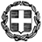                                                           ΕΛΛΗΝΙΚΗ ΔΗΜΟΚΡΑΤΙΑ                                   ΥΠΟΥΡΓΕΙΟ  ΠΑΙΔΕΙΑΣ, ΕΡΕΥΝΑΣ  ΚΑΙ ΘΡΗΣΚΕΥΜΑΤΩΝΜαρούσι, 12/09/2016                                                                  ΔΕΛΤΙΟ ΤΥΠΟΥ   Η Δ/νση Φυσικής Αγωγής του  Υπουργείου  Παιδείας, Έρευνας και Θρησκευμάτων                                                                    ΕΝΗΜΕΡΩΝΕΙΣτην Παγκόσμια Γυμνασιάδα 2016, η οποία διοργανώθηκε από την Παγκόσμια Ομοσπονδία Σχολικού Αθλητισμού (ISF) και διεξήχθη  στην πόλη Τραπεζούντα, της Τουρκίας, από 11 Ιουλίου έως 18 Ιουλίου  συμμετείχαν 30 χώρες με δύο χιλιάδες αθλητές/τριες-μαθητές/τριες .Η Ελλάδα συμμετείχε στα αθλήματα του Κλασικού Αθλητισμού, της Ενόργανης γυμναστικής, της Ρυθμικής Γυμναστικής και της Κολύμβησης. Συνολικά η Ελληνική αποστολή  κατέκτησε τριάντα επτά (37) μετάλλια.  Δεκατρία (13)   χρυσά,  Δεκαεπτά  ( 17)  αργυρά και   επτά ( 7)  χάλκινα καθώς και πολλές τιμητικές θέσεις στην πρώτη οκτάδα  των τελικών.Οι μαθητές και μαθήτριες που κατέκτησαν μετάλλια είναι οι κάτωθι: ΚΛΑΣΙΚΟΣ ΑΘΛΗΤΙΣΜΟΣ         1η θέση (Χρυσό μετάλλιο ): ΚΥΝΑΤΙΔΟΥ ΝΙΚΟΛΕΤΑ, στα 1500 μ.1η θέση (Χρυσό μετάλλιο ): ΑΛΕΞΙΟΥ ΔΗΜΗΤΡΑ ,στο δίσκο2η θέση (αργυρό μετάλλιο ): ΣΤΕΦΑΝ ΜΑΡΙΑΝ – ΦΛΟΡΙΑΝ, στα 200 μ.2η θέση (αργυρό μετάλλιο ): ΜHΤΑΚΙΔΗΣ ΑΝΔΡΕΑΣ, στο επί κοντώ2η θέση (αργυρό μετάλλιο ): ΠΑΝΤΑΖΗΣ ΑΝΔΡΕΑΣ ,στο τριπλούν2η θέση (αργυρό μετάλλιο ): ΜΠΑΛΑΜΟΥΤΗ ΖΩΗ, στο μήκος2η θέση (αργυρό μετάλλιο ): ΣΙΔΗΡΟΠΟΥΛΟΣ ΛΕΩΝΙΔΑΣ ,στο ύψος2η θέση (αργυρό μετάλλιο ): ΤΣΙΤΣΟΣ ΔΗΜΗΤΡΙΟΣ, στον ακοντισμό3η θέση (χάλκινο μετάλλιο ): ΜΥΣΤΑΚΙΔΟΥ ΦΩΤΕΙΝΗ ,στα 800 μ.3η θέση (χάλκινο μετάλλιο ): ΓΟΥΛΑΡΑΣ ΒΑΛΕΝΤΙΝΟΣ ,στα 110 μ. εμπόδια3η θέση (χάλκινο μετάλλιο ): ΦΡΑΤΖΕΣΚΑΚΗΣ ΧΡΗΣΤΟΣ, στη  σφύρα3η θέση (χάλκινο μετάλλιο ): ΝΙΚΟΛΟΠΟΥΛΟΣ ΝΙΚΟΛΑΟΣ, στο δίσκοΕΝΟΡΓΑΝΗ ΓΥΜΝΑΣΤΙΚΗ1η θέση (Χρυσό μετάλλιο ): ΠΡΟΒΙΑΣ ΓΕΩΡΓΙΟΣ , στο έδαφος  2η θέση (αργυρό μετάλλιο ): ΠΡΟΒΙΑΣ ΓΕΩΡΓΙΟΣ, στους κρίκους ΡΥΘΜΙΚΗ ΓΥΜΝΑΣΤΙΚΗ1η θέση  ( 5 χρυσά  μετάλλια): ΚΕΛΑΪΔΙΤΗ ΕΛΕΝΗ, σύνθετο ατομικό, σκοινάκι, μπάλα, κορίνες και στεφάνι. ΚΟΛΥΜΒΗΣΗ  1η θέση (Χρυσό μετάλλιο ) ) και 2η θέση (αργυρό μετάλλιο): ΣΟΦΙΑΝΙΔΗΣ ΝΙΚΟΛΑΟΣ, 100 μ. ύπτιο νέο Παγκόσμιο  μαθητικό ρεκόρ  αγώνων και στη σκυταλοδρομία 4×100 μικτή αγοριών1η θέση (Χρυσό μετάλλιο ): ΟΙΚΟΝΟΜΟΥ ΗΛΙΑΝΑ-ΧΑΡΙΚΛΕΙΑ ,στα 50 μ. ελεύθερο1η θέση (Χρυσό μετάλλιο ) και 2η θέση ( δύο αργυρά μετάλλια ) :ΜΠΑΚΑ ΒΑΣΙΛΙΚΗ-ΣΤΑΥΡΟΥΛΑ,  στα 100 μ. ελεύθερο, στη σκυταλοδρομία 4×100 μικτή κοριτσιών και στη σκυταλοδρομία 4×100 μ. ελεύθερο1η θέση (Χρυσό μετάλλιο ): ΚΟΝΤΟΓΕΩΡΓΟΥ ΕΛΕΝΗ ,200 μ. πρόσθιο  1η θέση (Χρυσό μετάλλιο ): ΜΠΟΛΑΝΟΣ ΠΑΝΑΓΙΩΤΗΣ,200 μ. ύπτιο2η θέση (αργυρό μετάλλιο ): ΣΟΦΙΑΝΙΔΗΣ ΝΙΚΟΛΑΟΣ, 50 μ. ύπτιο 2η θέση ( τρία αργυρά μετάλλια ):  ΟΙΚΟΝΟΜΟΥ ΗΛΙΑΝΑ-ΧΑΡΙΚΛΕΙΑ ,50 μ. πεταλούδα , στη σκυταλοδρομία 4×100 μικτή κοριτσιών και στη σκυταλοδρομία 4×100 ελεύθερο2η θέση ( αργυρό μετάλλιο ): ΡΑΥΤΟΠΟΥΛΟΥ ΦΙΛΙΩ ,  σκυταλοδρομία 4×100 μικτή κοριτσιών2η θέση ( αργυρό μετάλλιο ): ΝΤΑΛΛΑ ΟΛΓΑ,100 μ. ύπτιο2η θέση ( αργυρό μετάλλιο ):  ΜΗΤΣΑΚΟΥ ΞΑΝΘΗ,  100 μ. πεταλούδα και στη σκυταλοδρομία 4×100 μικτή κοριτσιών2η θέση ( Δύο (2) αργυρά μετάλλια ) : ΜΑΥΡΑΝΤΖΑ ΑΓΓΕΛΙΚΗ ΜΑΡΙΑ ,100 μ. πρόσθιο και στη σκυταλοδρομία 4×100 μικτή κοριτσιών2η θέση ( δύο αργυρά μετάλλια ) :ΠΑΥΛΟΠΟΥΛΟΥ ΓΕΩΡΓΙΑ,200 μ. μικτή ατομική και στη σκυταλοδρομία 4×100 ελεύθερο2η θέση (αργυρό μετάλλιο ): ΚΥΝΗΓΑΚΗΣ ΑΘΑΝΑΣΙΟΣ-ΧΑΡΑΛΑΜΠΟΣ , σκυταλοδρομία 4×100 μικτή αγοριών2η θέση (αργυρό μετάλλιο ): ΚΡΑΝΙΑΣ ΣΠΥΡΙΔΩΝ, σκυταλοδρομία 4×100 μικτή αγοριών2η θέση (αργυρό μετάλλιο ): ΕΜΦΙΕΤΖΗΣ ΠΑΝΑΓΙΩΤΗΣ-ΚΩΝΣΤΑΝΤΙΝΟΣ ,200 μ. πεταλούδα2η θέση (αργυρό μετάλλιο ) και 3η θέση (χάλκινο μετάλλιο ) :ΓΕΩΡΓΑΡΑΚΗΣ ΙΩΑΝΝΗΣ, σκυταλοδρομία 4×100 μικτή αγοριών και στα 100 μ. ελεύθερο3η θέση (χάλκινο μετάλλιο ): ΜΑΝΙΟΣ ΔΗΜΗΤΡΙΟΣ, 400 μ. ελεύθερο3η θέση (χάλκινο μετάλλιο ): ΜΕΡΕΤΣΟΛΙΑΣ ΚΩΝΣΤΑΝΤΙΝΟΣ, 200 μ. πρόσθιο  Η Διεύθυνση Φυσικής Αγωγής του ΥΠ.Π.Ε.Θ. συγχαίρει όλη την Ελληνική αποστολή (συνοδούς και   μαθητές/τριες) που συνετέλεσαν στην κατάκτηση της μεγάλης αυτής επιτυχίας, ενώ με τη γενικότερη συμπεριφορά τους τίμησαν τις αρχές του « ευ αγωνίζεσθαι » και τη χώρα μας γενικότερα.                                                                                                                                Ο ΔΙΕΥΘΥΝΤΗΣ ΦΥΣΙΚΗΣ ΑΓΩΓΗΣ                                                                                                                           ΚΩΝΣΤΑΝΤΙΝΟΣ ΑΛΕΞΙΟΥ